                 FZ.2380.26.S.23.2023INFORMACJA Z OTWARCIA OFERTDotyczy postępowania o udzielenie zamówienia publicznego na:DOSTAWĘ OPON ZIMOWYCH SAMOCHODOWYCH RÓŻNYCH ROZMIARÓW (postępowanie 26/S/23)Zamawiający, Komenda Wojewódzka Policji w Białymstoku, działając na podstawie art. 222 ust. 5 ustawy Prawo zamówień publicznych (tekst jedn. Dz. U. z 2023 r. poz. 1605 ze zm.), przekazuje poniższe informacje:Zestawienie złożonych w postępowaniu ofert: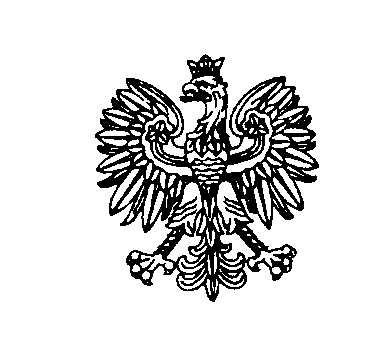 Białystok, dnia 16 października 2023 rokuBiałystok, dnia 16 października 2023 rokuBiałystok, dnia 16 października 2023 rokuBiałystok, dnia 16 października 2023 rokuBiałystok, dnia 16 października 2023 roku                         ZastępcaKomendanta Wojewódzkiego Policji w Białymstoku                         ZastępcaKomendanta Wojewódzkiego Policji w Białymstoku                         ZastępcaKomendanta Wojewódzkiego Policji w BiałymstokuNr ofertyNazwa(firma)i adres WykonawcyCena ofertowa brutto(w zł)1MOTO BUDREX Sp. z o.o.ul. Grunwaldzka 29185-438 Bydgoszcz213 218,04 zł2OPOLTRANS 1 Sp. z o.o.ul. Norweska 1345-920 Opole225 340,00 zł3ALU-CAR GORZYCE Krzysztof Drozdul. Przemysłowa 327-600 Sandomierz224 145,08 zł